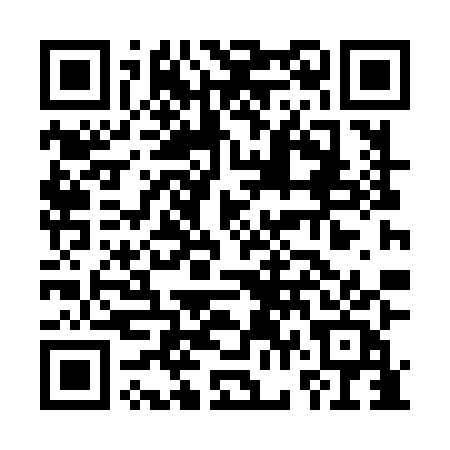 Prayer times for Zuflucht, Czech RepublicMon 1 Jul 2024 - Wed 31 Jul 2024High Latitude Method: Angle Based RulePrayer Calculation Method: Muslim World LeagueAsar Calculation Method: HanafiPrayer times provided by https://www.salahtimes.comDateDayFajrSunriseDhuhrAsrMaghribIsha1Mon2:435:011:116:459:2211:322Tue2:435:011:126:459:2111:323Wed2:445:021:126:459:2111:324Thu2:445:031:126:459:2111:325Fri2:455:041:126:449:2011:316Sat2:455:051:126:449:2011:317Sun2:455:051:126:449:1911:318Mon2:465:061:136:449:1811:319Tue2:465:071:136:439:1811:3110Wed2:475:081:136:439:1711:3011Thu2:475:091:136:439:1611:3012Fri2:485:101:136:429:1511:3013Sat2:485:111:136:429:1511:3014Sun2:495:121:136:429:1411:2915Mon2:495:141:136:419:1311:2916Tue2:505:151:136:419:1211:2917Wed2:505:161:146:409:1111:2818Thu2:515:171:146:399:1011:2819Fri2:515:181:146:399:0811:2720Sat2:525:201:146:389:0711:2721Sun2:525:211:146:389:0611:2622Mon2:535:221:146:379:0511:2623Tue2:535:231:146:369:0411:2524Wed2:545:251:146:359:0211:2525Thu2:555:261:146:359:0111:2426Fri2:555:271:146:349:0011:2427Sat2:565:291:146:338:5811:2328Sun2:565:301:146:328:5711:2229Mon2:575:321:146:318:5511:2230Tue2:575:331:146:308:5411:2131Wed2:585:341:146:308:5211:18